Antragsformular des Prorektorats Forschung der Universität Luzern für neue Doktoratsprogramme (swissuniversities)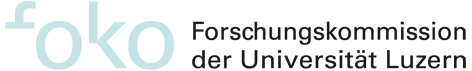 Projekttitel:      Total der beantragten Mittel von swissuniversities:	CHF      Eigenmittel der Universität Luzern:	CHF      weitere Drittmittel:	CHF      Projektbeginn:      	Projektende:      Angaben zur Projektleitung:Verzeichnis der Beilagen:(bitte ankreuzen)Datum:      	Unterschrift:      	(bitte einfach Namen einfügen)Bitte reichen Sie das Gesuch in einem pdf per E-Mail ein an:Prorektorat Forschung der Universität LuzernProf. Dr. Martin Baumann, ProrektorFrohburgstrasse 3, Postfach 4466, 6002 LuzernE-Mail: foko@unilu.chAkademischer TitelVorname, NameFakultät und FachgebietAdresseKorrespondenz anAkademischer Grad und Namen der ProjektmitarbeitendenFact sheet (max. 1 Seite) mit: Thematik, geplante Aktivitäten, Anzahl Doktorierende, institutionelle Anbindung und Partnerinstitutionen, Startjahr, detailliertes Budget und finanzielle EigenmittelCV Projektleitung (max. 1 Seite)